Gourmet Costa Adeje Group S.L.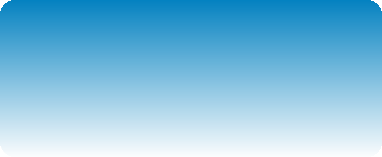 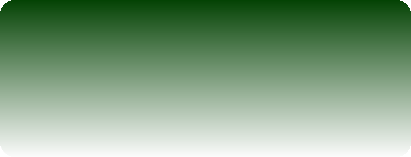 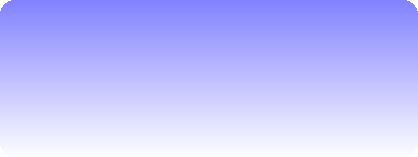 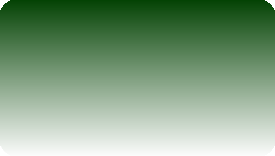 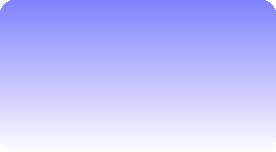 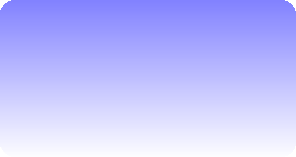 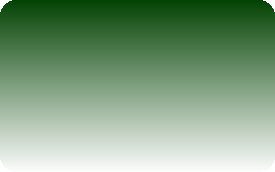 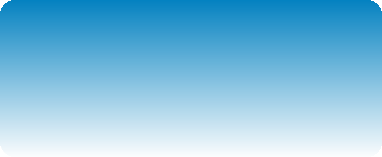 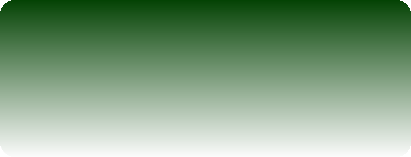 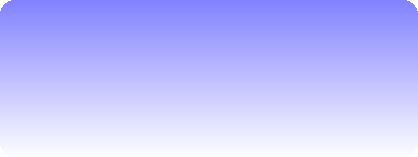 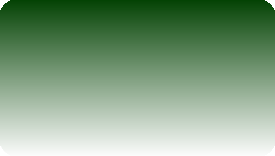 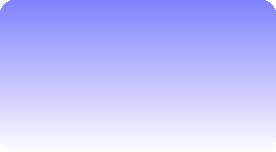 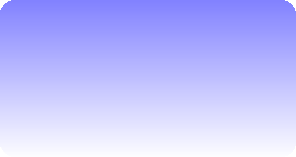 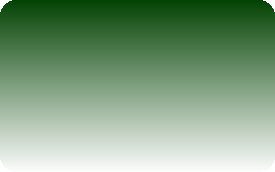 